So heftig drückt die Inflation dem Mittelstand aufs PortemonnaieSeit Monaten hat die Teuerung die Schweiz fest im Griff. Auch wenn die Inflation hierzulande im Juli 2023 auf 1,6 Prozent gesunken ist, spüren die Schweizerinnen und Schweizer die höheren Preise nach wie vor – vor allem bei Lebensmitteln und Getränken. Diese wurden im Juli gemäss Bundesamt für Statistik um 5,3 Prozent teurer.Besonders Personen mit einem tiefen Bruttoeinkommen von bis zu 4000 Franken bekommen die Inflation zu spüren, zeigt eine Umfrage von Comparis vom Donnerstag. 64 Prozent geben an, sich weniger leisten zu können als noch vor einem Jahr. «Hier können sich zwei von drei Personen deutlich weniger kaufen als noch vor einem Jahr», lässt sich Michael Kuhn, Consumer-Finance-Experte bei Comparis, zitieren.Aber auch der Mittelstand mit einem Einkommen von 4000 bis 8000 Franken leidet. Hier gibt ebenfalls über die Hälfte an, weniger kaufen zu können. An Personen mit einem Lohn von über 8000 Franken geht die Teuerung ebenfalls nicht spurlos vorbei. Bei 34 Prozent drückt die Inflation ebenfalls aufs Budget.Butter, Reisen oder StromComparis hat für die Umfrage die sieben Güter und Dienstleistungen untersucht, die sich in den letzten zwölf Monaten am meisten verteuert haben. Dazu zählen Strom, Zucker, Speisefette, Süssgetränke, Butter, Pauschalreisen sowie die Parahotellerie mit Ferienwohnungen und Camping.Immerhin: Erste Detailhändler reagieren bereits und senken ihre Preise wieder. Lidl Schweiz arbeitet derzeit an einer «grossflächigen Preissenkung», wie Blick berichtete. Seit Jahresbeginn senkte der Discounter die Ladenpreise von 340 Produkten – denn die Rohstoffpreise sind ebenfalls wieder gesunken. Generell merken die Detailhändler, dass Kunden stärker auf günstigere Lebensmittel und Eigenmarken ausweichen. Beim Strom steigen die Preise dagegen je nach Kanton 2024 weiter stark an.Ältere am stärksten betroffenNicht nur beim Einkommen – auch beim Alter gibt es Unterschiede. Am stärksten von der Teuerung betroffen sind die über 56-Jährigen. 60 Prozent sagen, dass sie sich mit dem verfügbaren Geld weniger kaufen können als im Vorjahr. Die Jüngsten (18- bis 35-jährig) kommen mit 41 Prozent etwas besser weg als die 36- bis 55-Jährigen. Dort drückt die Inflation bei der Hälfte der Befragten aufs Portemonnaie, schreibt Comparis.Quelle: www. blick.ch, 31.08.2023	                                                                                                         Erklären Sie die vier unterstrichenen Wörter oder finden Sie ein Synonym!Teuerung:  ... ... ... ... ... ... ... ... ... ... ... ... ... ... ... ... ... ... ... ... ... ... ... ... ... ... … … .. ... ... ... ....sich leisten: ... ... ... ... ... ... ... ... ... ... ... ... ... ... ... ... ... ... ... ... ... ... ... ... ... ... ... ... ... ... ... ... ... Rohstoff: ... ... ... ... ... ... ... ... ... ... ... ... ... ... ... ... ... ... ... ... ... ... ... ... ... ... ... ... ... ... ... ... ... ... Einkommen: ... ... ... ... ... ... ... ... ... ... ... ... ... ... ... ... ... ... ... ... ... ... ... ... ... ... ... ... ... ... ... ... Aufgaben:  Teile A und B der Mü-Prüfung vorbereiten!M E R K Z E T T E LDen Text müssen Sie vor der Prüfung abgeben. Zum Sprechen behalten Sie nur Ihre Notizen und die Grafik-Vorlage mit Ihren NotizenA	Erster Teil der mündlichen Prüfung : Zusammenfassung	ca. 5’-6’	+ Fragen zum Wortschatz (die 4 unterstrichenen Wörter aus dem Text)B	Zweiter Teil der mündlichen Prüfung :  Grafik oder Bild	ca. 3’ -4’	3 Phasen : 1° Beschreiben / 2° Zusammenhang mit Text / 3° MeinungC	Auf Fragen (zum Thema) antworten	ca. 5’-7’	Hintergrundinformationen zu recherchieren ist erlaubt!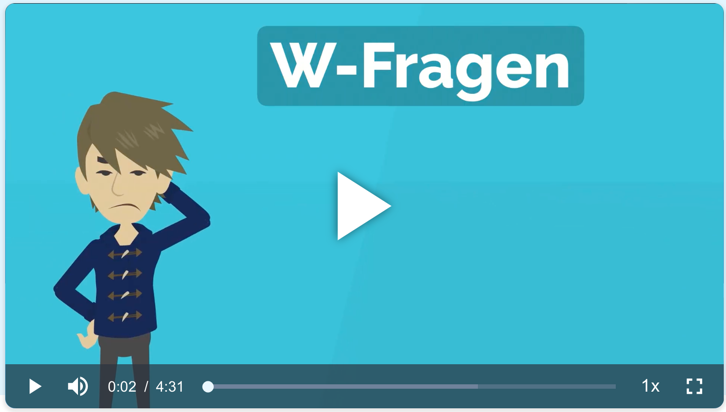 A. Schauen Sie den Erklärfilm an. Klicken Sie auf den Link https://studyflix.de/deutsch/w-fragen-3795 oder das BildA.1 Welche W-Fragen brauchen Sie, um die wichtigsten Informationen von einem Text zu verstehen? Notieren Sie:A.2  Weitere Fragen können Fragen nach Mengen, Häufigkeit, Dauer oder Wirkung sein. Dazu gehören zum Beispiel:Wie oft? (Häufigkeit)Wie viel? / Welche? (Menge)Wie lange? (Dauer)Woher? (Wirkung)  / Wozu? (Wirkung)A.3 Einstieg: Text verstehen und Informationen suchenLesen Sie den Text und markieren Sie die Stellen, wo die Antworten auf die W-Fragenstehen.A 	Erster Teil der mündlichen Prüfung                                            (ca. 5’ – 6’)ALLGEMEINESFassen Sie den Text mit eigenen Sätzen zusammen!Sie können dazu Schlüsselwörter benutzen.Notizen auf separates Blatt sind erlaubt: der Text wird vor der Prüfung abgegeben.Resümieren Sie zuerst den Text, ohne persönliche Zusatz-Informationen hinzuzufügen.Ihre Meinung geben Sie erst nach dem zweiten Teil (Grafik, Tabelle, usw.).Die Zusammenfassung darf nicht abgelesen werden!Suchen Sie beim Sprechen Blickkontakt zu den Prüfern!Mit gutem Auftreten strahlen Sie Selbstsicherheit aus. QuelleDer Artikel stammt aus der Zeitung … …. …. …. vom________________________________Der Text stammt aus einer Internetseite… … … .vom________________________________Datum trainieren! 	Heute ist der ______________________________________			Gestern hatten wir den____________________________	Morgen ist der_____________________________________Thema (Was ? / Wo ? / Wann ?)Der Artikel handelt von (+D)… … … … … … … … … … … … … … … … … … … ….. …oder					Der Artikel berichtet über (+A)… … … … … … … … … … … … … … … … … … … ... .oder Thema des Textes ist… … … … … … … … … … … … … … … … … … …. … ... … … …oderIn diesem Artikel geht es um das Thema… … … … … … … … … … … … … … … .. .… Struktur, Aufbau (roter Faden, logische Reihenfolge, Kohärenz)Meine Zusammenfassung habe ich in drei/vier Teile gegliedert:Erstens (zuerst) / Zweitens (dann) / Drittens (nachher, danach) /Viertens (zum Schluss)Auf die Hauptpunkte eingehen: W-Fragen (was, wer, wo, wann, warum, wie?....)Zusammenhang herstellen:  Mindmap, visuelle Hilfsmittel	Ausgangslage / Problematik	Ursachen	Auswirkungen, Folgen	Reaktion, Gegensätze			Entwürfe, Entscheidungen Schluss signalisieren: Damit bin ich am Ende meiner Zusammenfassung.NOTIZEN für TEIL A:  ZUSAMMENFASSUNG... ... ... ... ... ... ... ... ... ... ... ... ... ... ... ... ... ... ... ... ... ... ... ... ... ... ... ... ... ... ... ... ... ... ... ... ...... ... ... ... ... ... ... ... ... ... ... ... ... ... ... ... ... ... ... ... ... ... ... ... ... ... ... ... ... ... ... ... ... ... ... ... ...... ... ... ... ... ... ... ... ... ... ... ... ... ... ... ... ... ... ... ... ... ... ... ... ... ... ... ... ... ... ... ... ... ... ... ... ...... ... ... ... ... ... ... ... ... ... ... ... ... ... ... ... ... ... ... ... ... ... ... ... ... ... ... ... ... ... ... ... ... ... ... ... ...... ... ... ... ... ... ... ... ... ... ... ... ... ... ... ... ... ... ... ... ... ... ... ... ... ... ... ... ... ... ... ... ... ... ... ... ...... ... ... ... ... ... ... ... ... ... ... ... ... ... ... ... ... ... ... ... ... ... ... ... ... ... ... ... ... ... ... ... ... ... ... ... ...... ... ... ... ... ... ... ... ... ... ... ... ... ... ... ... ... ... ... ... ... ... ... ... ... ... ... ... ... ... ... ... ... ... ... ... ...... ... ... ... ... ... ... ... ... ... ... ... ... ... ... ... ... ... ... ... ... ... ... ... ... ... ... ... ... ... ... ... ... ... ... ... ...... ... ... ... ... ... ... ... ... ... ... ... ... ... ... ... ... ... ... ... ... ... ... ... ... ... ... ... ... ... ... ... ... ... ... ... ...... ... ... ... ... ... ... ... ... ... ... ... ... ... ... ... ... ... ... ... ... ... ... ... ... ... ... ... ... ... ... ... ... ... ... ... ...... ... ... ... ... ... ... ... ... ... ... ... ... ... ... ... ... ... ... ... ... ... ... ... ... ... ... ... ... ... ... ... ... ... ... ... ...... ... ... ... ... ... ... ... ... ... ... ... ... ... ... ... ... ... ... ... ... ... ... ... ... ... ... ... ... ... ... ... ... ... ... ... ...... ... ... ... ... ... ... ... ... ... ... ... ... ... ... ... ... ... ... ... ... ... ... ... ... ... ... ... ... ... ... ... ... ... ... ... ...... ... ... ... ... ... ... ... ... ... ... ... ... ... ... ... ... ... ... ... ... ... ... ... ... ... ... ... ... ... ... ... ... ... ... ... ...... ... ... ... ... ... ... ... ... ... ... ... ... ... ... ... ... ... ... ... ... ... ... ... ... ... ... ... ... ... ... ... ... ... ... ... ...... ... ... ... ... ... ... ... ... ... ... ... ... ... ... ... ... ... ... ... ... ... ... ... ... ... ... ... ... ... ... ... ... ... ... ... ...... ... ... ... ... ... ... ... ... ... ... ... ... ... ... ... ... ... ... ... ... ... ... ... ... ... ... ... ... ... ... ... ... ... ... ... ...... ... ... ... ... ... ... ... ... ... ... ... ... ... ... ... ... ... ... ... ... ... ... ... ... ... ... ... ... ... ... ... ... ... ... ... ...... ... ... ... ... ... ... ... ... ... ... ... ... ... ... ... ... ... ... ... ... ... ... ... ... ... ... ... ... ... ... ... ... ... ... ... ...... ... ... ... ... ... ... ... ... ... ... ... ... ... ... ... ... ... ... ... ... ... ... ... ... ... ... ... ... ... ... ... ... ... ... ... ...B	Zweiter Teil der mündlichen Prüfung:  Grafik, Tabelle            (ca. 3’ -4’)a)	Beschreiben Sie die Abbildung!b)	Berichten Sie über den Zusammenhang mit dem Text!c)	Geben Sie Ihre Meinung zum Thema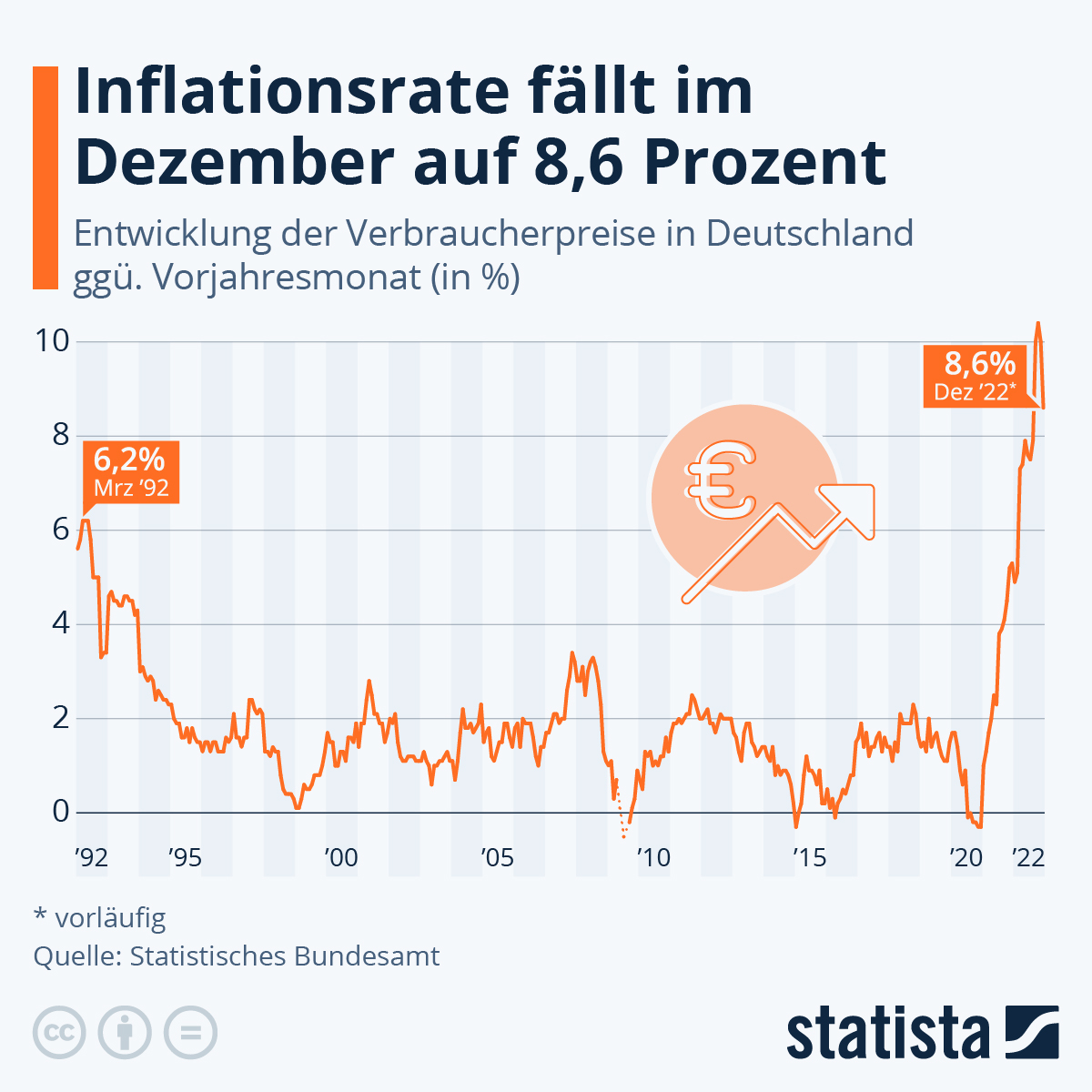 ... ... ... ... ... ... ... ... ... ... ... ... ... ... ... ... ... ... ... ... ... ... ... ... ... ... ... ... ... ... ..... ... ... ... ... ... ... ... ... ... ... ... ... ... ... ... ... ... ... ... ... ... ... ... ... ... ... ... ... ... ... ... ... ... ..... ... ... ... ... ... ... ... ... ... ... ... ... ... ... ... ...... ... ... ... ... ... ... ... ... ... ... ... ... ... ... ... ...... ... ... ... ... ... ... ... ... ...... ... ... ... ... ... ... ... ... ... ... ... ... ... ... ... ... ... ... ... ... ... ... ... ... ... ... ... ... ... ... ... ... ... ..... ... ... ... ... ... ... ... ... ... ... ... ... ... ... ... ... ... ... ... ... ... ... ... ... ... ... ... ... ... ... ... ... ... ..... ... ... ... ... ... ... ... ... ... ... ... ... ... ... ... ...... ... ... ... ... ... ... ... ... ... ... ... ... ... ... ... ...... ... ... ... ... ... ... ... ... ... ... ... ... ... ... ... ... ... ... ... ... ... ... ... ... ... ... ... ... ... ... ... ... ... ..... ... ... ... ... ... ... ... ... ... ... ... ... ... ... ... ...... ... ... ... ... ... ... ... ... ... ... ... ... ... ... ... ... .... ... ... ... ... ... ... ... ... ... ... ... ... ... ... ... ... ... ... ... ... ... ... ... ... ... ... ... ... ... ... ... ... ... ..... ... ... ... ... ... ... ... ... ... ... ... ... ... ... ... ... ... ... ... ... ... ... ... ... ... ... ... ... ... ... ... ... ... ... ... ... ... ... ..... ... ... ... ... ... ... ... ... ... ... ... ... ... ... ... ... ... ... ... ... ... ... ... ... ... ... ... ... ... ... ... ..... ... ... ... ... ... ... ... ... ... ... ... ... ... ... ... ... ... ... ... ... ... ... ... ... ... ... ... ... ... ... ... ... ... ..... ... ... ... ... ... ... ... ... ... ... ... ... ... ... ... ...... ... ... ... ... ... ... ... ... ... ... ... ... ... ... ... ...... ... ... ... ... ... ... ... ... ...... ... ... ... ... ... ... ... ... ... ... ... ... ... ... ... ... ... ... ... ... ... ... ... ... ... ... ... ... ... ... ... ... ... ..... ... ... ... ... ... ... ... ... ... ... ... ... ... ... ... ... ... ... ... ... ... ... ... ... ... ... ... ... ... ... ... ... ... ..... ... ... ... ... ... ... ... ... ... ... ... ... ... ... ... ...... ... ... ... ... ... ... ... ... ... ... ... ... ... ... ... ...... ... ... ... ... ... ... ... ... ... ... ... ... ... ... ... ... ... ... ... ... ... ... ... ... ... ... ... ... ... ... ... ... ... ..... ... ... ... ... ... ... ... ... ... ... ... ... ... ... ... ...... ... ... ... ... ... ... ... ... ... ... ... ... ... ... ... ... .... ... ... ... ... ... ... ... ... ... ... ... ... ... ... ... ... ... ... ... ... ... ... ... ... ... ... ... ... ... ... ... ... ... ..... ... ... ... ... ... ... ... ... ... ... ... ... ... ... ... ... ... ... ... ... ... ... ... ... ... ... ... ... ... ... ... ..... ... ... ... ... ... ... ... ... ... ... ... ... ... ... ... ... ... ... ... ... ... ... ... ... ... ... ... ... ... ... ... ... ... ..... ... ... ... ... ... ... ... ... ... ... ... ... ... ... ... ...... ... ... ... ... ... ... ... ... ... ... ... ... ... ... ... ...... ... ... ... ... ... ... ... ... ...... ... ... ... ... ... ... ... ... ... ... ... ... ... ... ... ... ... ... ... ... ... ... ... ... ... ... ... ... ... ... ... ... ... ..... ... ... ... ... ... ... ... ... ... ... ... ... ... ... ... ... ... ... ... ... ... ... ... ... ... ... ... ... ... ... ... ... ... ..... ... ... ... ... ... ... ... ... ... ... ... ... ... ... ... ...... ... ... ... ... ... ... ... ... ... ... ... ... ... ... ... ...... ... ... ... ... ... ... ... ... ... ... ... ... ... ... ... ... ... ... ... ... ... ... ... ... ... ... ... ... ... ... ... ... ... ..... ... ... ... ... ... ... ... ... ... ... ... ... ... ... ... ...... ... ... ... ... ... ... ... ... ... ... ... ... ... ... ... ... .... ... ... ... ... ... ... ... ... ... ... ... ... ... ... ... ... ... ... ... ... ... ... ... ... ... ... ... ... ... ... ... ... ... ..... ... ... ... ... ... ... ... ... ... ... ... ... ... ... ... ... ... ... ... ... ... ... ... ... ... ... ... ... ... ... ... ..... ... ... ... ... ... ... ... ... ... ... ... ... ... ... ... ... ... ... ... ... ... ... ... ... ... ... ... ... ... ... ... ... ... ..... ... ... ... ... ... ... ... ... ... ... ... ... ... ... ... ...... ... ... ... ... ... ... ... ... ... ... ... ... ... ... ... ...... ... ... ... ... ... ... ... ... ...... ... ... ... ... ... ... ... ... ... ... ... ... ... ... ... ... ... ... ... ... ... ... ... ... ... ... ... ... ... ... ... ... ... ..... ... ... ... ... ... ... ... ... ... ... ... ... ... ... ... ... ... ... ... ... ... ... ... ... ... ... ... ... ... ... ... ... ... ..... ... ... ... ... ... ... ... ... ... ... ... ... ... ... ... ...... ... ... ... ... ... ... ... ... ... ... ... ... ... ... ... ... ... ... ... ... ... ... ... ... ... ... ..... ... ... ... ... ... ... ... ... ... ... ... ... ... ... ... ... ... ... ... ... ... ... ... ... ... ... ... ... ... ... ... ... ... ..... ... ... ... ... ... ... ... ... ... ... ... ... ... ... ... ...... ... ...... 